ПРАВИТЕЛЬСТВО РОССИЙСКОЙ ФЕДЕРАЦИИПОСТАНОВЛЕНИЕот 11 февраля 2005 г. N 69О ГОСУДАРСТВЕННОЙ ЭКСПЕРТИЗЕ ЗАПАСОВПОЛЕЗНЫХ ИСКОПАЕМЫХ, ГЕОЛОГИЧЕСКОЙ, ЭКОНОМИЧЕСКОЙИ ЭКОЛОГИЧЕСКОЙ ИНФОРМАЦИИ О ПРЕДОСТАВЛЯЕМЫХ В ПОЛЬЗОВАНИЕУЧАСТКАХ НЕДР, РАЗМЕРЕ И ПОРЯДКЕ ВЗИМАНИЯ ПЛАТЫЗА ЕЕ ПРОВЕДЕНИЕВ соответствии со статьей 29 Закона Российской Федерации "О недрах" Правительство Российской Федерации постановляет:1. Утвердить прилагаемое Положение о государственной экспертизе запасов полезных ископаемых, геологической, экономической и экологической информации о предоставляемых в пользование участках недр, об определении размера и порядка взимания платы за ее проведение.2. Организация проведения государственной экспертизы запасов полезных ископаемых, геологической, экономической и экологической информации о предоставляемых в пользование участках недр осуществляется Федеральным агентством по недропользованию и (в части участков недр местного значения) органами государственной власти субъектов Российской Федерации.(в ред. Постановлений Правительства РФ от 26.07.2006 N 460, от 05.02.2014 N 81)3. Признать утратившим силу Постановление Правительства Российской Федерации от 28 февраля 1996 г. N 210 "Об органах, осуществляющих государственную экспертизу запасов полезных ископаемых, геологической, экономической и экологической информации о предоставляемых в пользование участках недр" (Собрание законодательства Российской Федерации, 1996, N 12, ст. 1109).Председатель ПравительстваРоссийской ФедерацииМ.ФРАДКОВУтвержденоПостановлением ПравительстваРоссийской Федерацииот 11 февраля 2005 г. N 69ПОЛОЖЕНИЕО ГОСУДАРСТВЕННОЙ ЭКСПЕРТИЗЕ ЗАПАСОВ ПОЛЕЗНЫХИСКОПАЕМЫХ, ГЕОЛОГИЧЕСКОЙ, ЭКОНОМИЧЕСКОЙ И ЭКОЛОГИЧЕСКОЙИНФОРМАЦИИ О ПРЕДОСТАВЛЯЕМЫХ В ПОЛЬЗОВАНИЕ УЧАСТКАХ НЕДР,ОБ ОПРЕДЕЛЕНИИ РАЗМЕРА И ПОРЯДКА ВЗИМАНИЯ ПЛАТЫЗА ЕЕ ПРОВЕДЕНИЕI. Общие положения1. Настоящее Положение определяет порядок проведения государственной экспертизы запасов полезных ископаемых, геологической, экономической и экологической информации о предоставляемых в пользование участках недр (далее - государственная экспертиза), размер и порядок взимания платы за ее проведение.2. Государственная экспертиза проводится в целях создания условий для рационального комплексного использования недр, государственного учета запасов полезных ископаемых и участков недр, предоставляемых для добычи полезных ископаемых и для целей, не связанных с добычей полезных ископаемых, определения платы за пользование недрами, границ участков недр, предоставляемых в пользование, оценки достоверности информации о количестве и качестве разведанных запасов полезных ископаемых, иных свойствах недр, определяющих их ценность или опасность.3. Государственная экспертиза может проводиться на любой стадии геологического изучения месторождения при условии, что представляемые геологические материалы позволяют дать объективную оценку количества и качества запасов полезных ископаемых, их промышленного значения, горно-технических, гидрогеологических, экологических и других условий их добычи.4. Предоставление недр в пользование для добычи полезных ископаемых разрешается только после проведения государственной экспертизы запасов полезных ископаемых.Предоставление участков недр в пользование для строительства и эксплуатации подземных сооружений, не связанных с разработкой месторождений полезных ископаемых, разрешается только после проведения государственной экспертизы геологической информации о таких участках недр.5. Постановка запасов полезных ископаемых на государственный учет осуществляется на основании заключения государственной экспертизы о промышленной значимости разведанных полезных ископаемых.6. Государственная экспертиза осуществляется на платной основе за счет пользователей недр.6(1). Заключения государственной экспертизы, утвержденные Федеральным агентством по недропользованию, могут быть обжалованы в установленном законодательством Российской Федерации порядке.(п. 6(1) введен Постановлением Правительства РФ от 05.02.2014 N 81)II. Объекты государственной экспертизы7. Объектами государственной экспертизы являются запасы полезных ископаемых, геологическая, экономическая и экологическая информация о предоставляемых в пользование участках недр, а также геологическая информация об участках недр, пригодных для строительства и эксплуатации подземных сооружений, не связанных с разработкой месторождений полезных ископаемых.8. Государственная экспертиза осуществляется путем проведения анализа документов и материалов (далее - материалы) по:а) подсчету запасов полезных ископаемых всех вовлекаемых в освоение и разрабатываемых месторождений вне зависимости от вида, количества, качества и направления использования полезных ископаемых;(пп. "а" в ред. Постановления Правительства РФ от 22.01.2007 N 37)б) технико-экономическому обоснованию кондиций для подсчета запасов полезных ископаемых в недрах, коэффициентов извлечения нефти, газа и газового конденсата;(в ред. Постановления Правительства РФ от 22.01.2007 N 37)в) оперативному изменению состояния запасов полезных ископаемых по результатам геолого-разведочных работ и переоценки этих запасов;(в ред. Постановления Правительства РФ от 22.01.2007 N 37)г) геологической информации об участках недр, намечаемых для строительства и эксплуатации подземных сооружений для хранения нефти и газа, захоронения радиоактивных, токсичных и иных опасных отходов, сброса сточных вод и иных нужд, не связанных с разработкой месторождений полезных ископаемых;д) подсчету запасов полезных ископаемых выявленных месторождений полезных ископаемых.(пп. "д" введен Постановлением Правительства РФ от 22.01.2007 N 37)е) выбору места размещения в пластах горных пород попутных вод, вод, использованных пользователями недр для собственных производственных и технологических нужд при разведке и добыче углеводородного сырья, и вод, образующихся у пользователей недр, осуществляющих разведку и добычу, а также первичную переработку калийных и магниевых солей.(пп. "е" введен Постановлением Правительства РФ от 04.12.2015 N 1321; в ред. Постановления Правительства РФ от 27.12.2019 N 1884)9. Требования к составу и правилам оформления материалов определяются Министерством природных ресурсов и экологии Российской Федерации.(в ред. Постановления Правительства РФ от 22.04.2009 N 351)III. Организация проведения государственной экспертизы(за исключением участков недр местного значения)(в ред. Постановлений Правительства РФ от 26.07.2006 N 460,от 05.02.2014 N 81)10. Для проведения государственной экспертизы заявитель направляет в адрес Федерального агентства по недропользованию:материалы, подготовленные в соответствии с требованиями, определяемыми Министерством природных ресурсов и экологии Российской Федерации, в 2 экземплярах на бумажном носителе и в 1 - на электронном носителе;(в ред. Постановлений Правительства РФ от 22.04.2009 N 351, от 18.02.2016 N 116)документы, подтверждающие оплату государственной экспертизы в размере, установленном в соответствии с разделом V настоящего Положения.10(1). В состав предусмотренных абзацем вторым пункта 10 настоящего Положения материалов, направляемых для проведения государственной экспертизы материалов по технико-экономическому обоснованию коэффициентов извлечения нефти, газа и газового конденсата, включается один из следующих технических проектов разработки месторождения углеводородного сырья или дополнение к нему:а) проект пробной эксплуатации месторождения (залежи);б) технологическая схема разработки месторождения;в) технологический проект разработки месторождения.(п. 10(1) введен Постановлением Правительства РФ от 18.02.2016 N 116)11. Проведение государственной экспертизы осуществляется государственным учреждением, уполномоченным Федеральным агентством по недропользованию по согласованию с Министерством природных ресурсов и экологии Российской Федерации (далее - уполномоченное учреждение).(в ред. Постановления Правительства РФ от 22.04.2009 N 351)12. Представленные материалы регистрируются Федеральным агентством по недропользованию, которое в течение 3 дней с даты регистрации проверяет их комплектность и направляет комплектные материалы для проведения государственной экспертизы в уполномоченное учреждение. Некомплектные материалы возвращаются заявителю.13. С целью проведения государственной экспертизы уполномоченное учреждение создает экспертную комиссию. Состав экспертной комиссии формируется из внештатных экспертов и штатных работников уполномоченного учреждения. Количество штатных работников уполномоченного учреждения в составе экспертной комиссии не может превышать 30 процентов от общего числа ее членов.Экспертом может быть лицо, имеющее высшее образование, стаж работы в сфере недропользования не менее 5 лет, обладающее научными и (или) практическими познаниями по вопросу недропользования, к рассмотрению которого в ходе государственной экспертизы указанное лицо привлекается.(в ред. Постановления Правительства РФ от 04.08.2018 N 913)В экспертную комиссию не могут быть включены специалисты, являющиеся представителями заявителя и лицами, принимавшими участие в работах по подготовке представленных материалов, а также граждане, состоящие в трудовых или иных договорных отношениях с заявителем, и представители юридического лица, состоящего с заявителем в таких договорных отношениях.(абзац введен Постановлением Правительства РФ от 05.02.2014 N 81)Количество привлекаемых внештатных экспертов обуславливается сложностью рассматриваемых материалов.Оплата труда внештатных экспертов осуществляется уполномоченным учреждением на договорной основе за счет средств федерального бюджета, предусматриваемых в установленном порядке на обеспечение его деятельности.Срок проведения государственной экспертизы определяется в зависимости от трудоемкости экспертных работ и объема представленных материалов, но не должен превышать 90 дней.(в ред. Постановлений Правительства РФ от 05.02.2014 N 81, от 18.02.2016 N 116)В случае необходимости уполномоченное учреждение вправе запросить дополнительную информацию, уточняющую материалы, представленные заявителем. При этом срок проведения государственной экспертизы может быть продлен, но не более чем на 30 дней.(в ред. Постановлений Правительства РФ от 05.02.2014 N 81, от 18.02.2016 N 116, от 04.08.2018 N 913)Срок проведения государственной экспертизы может быть продлен, но не более чем на 60 дней, если в ходе анализа представленных заявителем материалов экспертная комиссия выявила отклонения в объеме запасов углеводородного сырья не менее чем на 5 процентов и не более чем на 20 процентов относительно объема запасов углеводородного сырья, указанного в материалах, представленных на государственную экспертизу.(абзац введен Постановлением Правительства РФ от 18.02.2016 N 116)13(1). В случае представления заявителем на государственную экспертизу материалов по технико-экономическому обоснованию коэффициентов извлечения нефти, газа и газового конденсата экспертная комиссия в течение 60 дней с даты получения указанных материалов от Федерального агентства по недропользованию подготавливает справку об оценке достоверности информации о количестве и качестве геологических запасов месторождения углеводородного сырья. В случае если срок проведения государственной экспертизы продлен на основании абзаца седьмого пункта 13 настоящего Положения, указанная справка подготавливается экспертной комиссией в течение 30 дней с даты принятия решения о продлении срока проведения государственной экспертизы. В случае если срок проведения государственной экспертизы продлен на основании абзаца восьмого пункта 13 настоящего Положения, указанная справка подготавливается экспертной комиссией в течение 60 дней с даты принятия решения о продлении срока проведения государственной экспертизы.Справка об оценке достоверности информации о количестве и качестве геологических запасов месторождения углеводородного сырья должна содержать выводы о достоверности и правильности указанной в представленных материалах оценки количества и качества геологических запасов углеводородного сырья в недрах. Указанная справка подписывается членами экспертной комиссии и в течение 3 дней с даты подписания направляется уполномоченным учреждением в комиссию, предусмотренную пунктом 5 Положения о подготовке, согласовании и утверждении технических проектов разработки месторождений полезных ископаемых и иной проектной документации на выполнение работ, связанных с пользованием участками недр, по видам полезных ископаемых и видам пользования недрами, утвержденного постановлением Правительства Российской Федерации от 3 марта 2010 г. N 118 "Об утверждении Положения о подготовке, согласовании и утверждении технических проектов разработки месторождений полезных ископаемых и иной проектной документации на выполнение работ, связанных с пользованием участками недр, по видам полезных ископаемых и видам пользования недрами".(п. 13(1) введен Постановлением Правительства РФ от 18.02.2016 N 116)14. Результаты государственной экспертизы излагаются в заключении, которое подписывается членами экспертной комиссии и в течение 5 дней с даты подписания утверждается Федеральным агентством по недропользованию.15. При несогласии отдельных членов экспертной комиссии с заключением государственной экспертизы, подготовленным экспертной комиссией, они подписывают заключение с пометкой "особое мнение". Особое мнение оформляется отдельным документом, содержащим его обоснование.16. Заключение государственной экспертизы должно содержать выводы:о достоверности и правильности указанной в представленных материалах оценки количества и качества запасов полезных ископаемых в недрах, подготовленности месторождений или их отдельных частей к промышленному освоению, а также их промышленного значения;о геологической, технологической и экономической обоснованности предельных значений кондиций для подсчета запасов полезных ископаемых в недрах, обеспечивающих наиболее полную и рациональную отработку (выработку) запасов месторождений при соблюдении экологических требований;(в ред. Постановления Правительства РФ от 22.01.2007 N 37)об обоснованности переоценки запасов полезных ископаемых по результатам геологического изучения, разработки месторождений или в связи с изменением рыночной конъюнктуры;об обоснованности постановки на государственный баланс запасов полезных ископаемых и их списания с государственного баланса, а также внесения в этот баланс изменений, связанных с оперативным учетом изменения запасов;о возможностях безопасного использования участков недр для строительства и эксплуатации подземных сооружений, не связанных с разработкой месторождений полезных ископаемых;об обоснованности выбора места размещения попутных вод, вод, использованных пользователями недр для собственных производственных и технологических нужд при разведке и добыче углеводородного сырья, и вод, образующихся у пользователей недр, осуществляющих разведку и добычу, а также первичную переработку калийных и магниевых солей;(абзац введен Постановлением Правительства РФ от 04.12.2015 N 1321; в ред. Постановления Правительства РФ от 27.12.2019 N 1884)иные выводы и рекомендации.(абзац введен Постановлением Правительства РФ от 22.01.2007 N 37)В случае если представленные материалы по своему содержанию, обоснованности и объему не позволяют дать объективную оценку количества и качества запасов полезных ископаемых, геологической, экономической и экологической информации о предоставляемых в пользование участках недр, а также геологической информации об участках недр, пригодных для строительства и эксплуатации подземных сооружений, не связанных с разработкой месторождений полезных ископаемых, то заключение государственной экспертизы должно содержать указание о необходимости соответствующей доработки материалов.17. Заключение государственной экспертизы в течение 5 дней с даты его утверждения Федеральным агентством по недропользованию направляется заявителю, за исключением случая, предусмотренного пунктом 17(1) настоящего Положения.(в ред. Постановления Правительства РФ от 18.02.2016 N 116)17(1). Заключение государственной экспертизы, осуществляемой путем проведения анализа материалов по технико-экономическому обоснованию коэффициентов извлечения нефти, газа и газового конденсата, направляется заявителю в течение 5 дней с даты его утверждения Федеральным агентством по недропользованию, но не позднее даты направления заявителю решения комиссии по согласованию проектной документации на выполнение работ, связанных с пользованием участками недр, о согласовании проектной документации или о мотивированном отказе в согласовании проектной документации, рассмотрение которой осуществлялось в соответствии с пунктом 20 Положения о подготовке, согласовании и утверждении технических проектов разработки месторождений полезных ископаемых и иной проектной документации на выполнение работ, связанных с пользованием участками недр, по видам полезных ископаемых и видам пользования недрами, утвержденного постановлением Правительства Российской Федерации от 3 марта 2010 г. N 118 "Об утверждении Положения о подготовке, согласовании и утверждении технических проектов разработки месторождений полезных ископаемых и иной проектной документации на выполнение работ, связанных с пользованием участками недр, по видам полезных ископаемых и видам пользования недрами".(п. 17(1) введен Постановлением Правительства РФ от 18.02.2016 N 116)IV. Организация проведения государственной экспертизыв части участков недр местного значения(в ред. Постановлений Правительства РФ от 26.07.2006 N 460,от 05.02.2014 N 81)18. Для проведения государственной экспертизы в части участков недр местного значения заявитель направляет в адрес органа исполнительной власти соответствующего субъекта Российской Федерации материалы и документы, предусмотренные в пункте 10 настоящего Положения.(в ред. Постановлений Правительства РФ от 26.07.2006 N 460, от 05.02.2014 N 81)19. Проведение государственной экспертизы в части участков недр местного значения осуществляется экспертным органом, уполномоченным органом исполнительной власти соответствующего субъекта Российской Федерации (далее - уполномоченный экспертный орган).(в ред. Постановлений Правительства РФ от 26.07.2006 N 460, от 05.02.2014 N 81)20. Уполномоченный экспертный орган в течение 3 дней с даты регистрации органом исполнительной власти соответствующего субъекта Российской Федерации поступивших материалов проверяет их комплектность и принимает комплектные материалы к рассмотрению. Некомплектные материалы возвращаются заявителю.21. Для рассмотрения принятых материалов уполномоченным экспертным органом создается экспертная комиссия. Состав экспертной комиссии формируется из штатных сотрудников уполномоченного экспертного органа и утверждается уполномоченным экспертным органом.Срок проведения государственной экспертизы в части участков недр местного значения определяется в зависимости от трудоемкости экспертных работ и объема материалов, но не должен превышать 30 дней.(в ред. Постановлений Правительства РФ от 26.07.2006 N 460, от 05.02.2014 N 81)В случае необходимости уполномоченный экспертный орган вправе запросить дополнительную информацию, уточняющую материалы, представленные заявителем. При этом срок проведения экспертизы может быть продлен, но не более чем на 30 дней.22. Результаты государственной экспертизы в части участков недр местного значения излагаются в заключении, которое подписывается членами экспертной комиссии и в течение 5 дней с даты подписания утверждается руководителем уполномоченного экспертного органа.(в ред. Постановлений Правительства РФ от 26.07.2006 N 460, от 05.02.2014 N 81)23. При несогласии отдельных членов экспертной комиссии с заключением государственной экспертизы, подготовленным экспертной комиссией, они подписывают заключение с пометкой "особое мнение". Особое мнение оформляется отдельным документом, содержащим его обоснование.24. Заключение государственной экспертизы должно содержать выводы:о достоверности и правильности указанной в представленных материалах оценки количества и качества запасов полезных ископаемых в недрах, подготовленности месторождений или их отдельных частей к промышленному освоению, а также их промышленного значения;об обоснованности переоценки запасов полезных ископаемых по результатам геологического изучения, разработки месторождений или в связи с изменением рыночной конъюнктуры;об обоснованности постановки на территориальный баланс запасов полезных ископаемых и их списания с территориального баланса, а также внесения изменений, связанных с оперативным учетом изменения запасов;о возможностях безопасного использования участков недр для строительства и эксплуатации подземных сооружений, не связанных с разработкой месторождений полезных ископаемых.В случае если представленные материалы по своему содержанию, обоснованности и объему не позволяют дать объективную оценку количества и качества запасов полезных ископаемых, геологической, экономической и экологической информации о предоставляемых в пользование участках недр, а также геологической информации об участках недр, пригодных для строительства и эксплуатации подземных сооружений, не связанных с разработкой месторождений полезных ископаемых, то заключение государственной экспертизы должно содержать указание о необходимости соответствующей доработки материалов.(п. 24 в ред. Постановления Правительства РФ от 26.07.2006 N 460)25. Заключение государственной экспертизы в части участков недр местного значения в течение 5 дней с даты его утверждения руководителем уполномоченного экспертного органа направляется уполномоченным экспертным органом заявителю.(в ред. Постановлений Правительства РФ от 26.07.2006 N 460, от 05.02.2014 N 81)V. Размер и порядок взимания платы за проведениегосударственной экспертизы26. За проведение государственной экспертизы устанавливается плата в размере согласно приложению N 1.Категории месторождений по величине (объемам) запасов полезных ископаемых для определения размера платы за проведение государственной экспертизы устанавливаются согласно приложению N 2.(п. 26 в ред. Постановления Правительства РФ от 22.01.2007 N 37)26.1. За проведение государственной экспертизы запасов полезных ископаемых комплексного месторождения плата определяется по полезному ископаемому, объем запасов которого в данном месторождении является наибольшим.(п. 26.1 введен Постановлением Правительства РФ от 22.01.2007 N 37)27. Плата за проведение государственной экспертизы производится пользователями недр перед представлением материалов и поступает в доход федерального бюджета, за исключением поступающей в доходы бюджетов субъектов Российской Федерации платы за проведение органами исполнительной власти субъектов Российской Федерации указанной экспертизы в части участков недр местного значения.(в ред. Постановлений Правительства РФ от 26.07.2006 N 460, от 05.02.2014 N 81)Приложение N 1к Положениюо государственной экспертизезапасов полезных ископаемых,геологической, экономическойи экологической информациио предоставляемых в пользованиеучастках недр, об определенииразмера и порядка взиманияплаты за ее проведениеРАЗМЕР ПЛАТЫЗА ПРОВЕДЕНИЕ ГОСУДАРСТВЕННОЙ ЭКСПЕРТИЗЫ ЗАПАСОВПОЛЕЗНЫХ ИСКОПАЕМЫХ, ГЕОЛОГИЧЕСКОЙ, ЭКОНОМИЧЕСКОЙИ ЭКОЛОГИЧЕСКОЙ ИНФОРМАЦИИ О ПРЕДОСТАВЛЯЕМЫХВ ПОЛЬЗОВАНИЕ УЧАСТКАХ НЕДРПриложение N 2к Положениюо государственной экспертизезапасов полезных ископаемых,геологической, экономическойи экологической информациио предоставляемых в пользованиеучастках недр, об определенииразмера и порядка взиманияплаты за ее проведениеКАТЕГОРИИМЕСТОРОЖДЕНИЙ ПО ВЕЛИЧИНЕ (ОБЪЕМАМ) ЗАПАСОВПОЛЕЗНЫХ ИСКОПАЕМЫХ ДЛЯ ОПРЕДЕЛЕНИЯ РАЗМЕРА ПЛАТЫЗА ПРОВЕДЕНИЕ ГОСУДАРСТВЕННОЙ ЭКСПЕРТИЗЫ--------------------------------<1> К крупным месторождениям полезных ископаемых относятся месторождения с запасами более указанной цифры.<2> К мелким месторождениям полезных ископаемых относятся месторождения с запасами менее указанной цифры.<3> Месторождения нефти и конденсата с извлекаемыми запасами более 300 млн. тонн относятся к уникальным месторождениям, с запасами менее 1 млн. тонн - к очень мелким месторождениям.<4> Месторождения газа с извлекаемыми запасами более 300 млрд. куб. метров относятся к уникальным месторождениям, с запасами менее 1 млрд. куб. метров - к очень мелким месторождениям.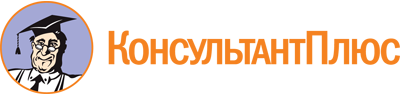 Постановление Правительства РФ от 11.02.2005 N 69
(ред. от 27.12.2019)
"О государственной экспертизе запасов полезных ископаемых, геологической, экономической и экологической информации о предоставляемых в пользование участках недр, размере и порядке взимания платы за ее проведение"Документ предоставлен КонсультантПлюс

www.consultant.ru

Дата сохранения: 15.09.2020
 Список изменяющих документов(в ред. Постановлений Правительства РФ от 26.07.2006 N 460,от 22.01.2007 N 37, от 22.04.2009 N 351, от 05.02.2014 N 81,от 04.12.2015 N 1321, от 18.02.2016 N 116, от 04.08.2018 N 913,от 27.12.2019 N 1884)Список изменяющих документов(в ред. Постановлений Правительства РФ от 26.07.2006 N 460,от 22.01.2007 N 37, от 22.04.2009 N 351, от 05.02.2014 N 81,от 04.12.2015 N 1321, от 18.02.2016 N 116, от 04.08.2018 N 913,от 27.12.2019 N 1884)Список изменяющих документов(в ред. Постановлений Правительства РФ от 18.02.2016 N 116,от 04.08.2018 N 913, от 27.12.2019 N 1884)Документы и материалыВид полезного ископаемого, участка недрКатегория месторожденийРазмер платы (тыс. рублей)Документы и материалы по подсчету геологических запасов полезных ископаемых всех вовлекаемых в освоение и разрабатываемых месторождений углеводородного сырьянефть, газуникальные800Документы и материалы по подсчету геологических запасов полезных ископаемых всех вовлекаемых в освоение и разрабатываемых месторождений углеводородного сырьянефть, газкрупные480Документы и материалы по подсчету геологических запасов полезных ископаемых всех вовлекаемых в освоение и разрабатываемых месторождений углеводородного сырьянефть, газсредние320Документы и материалы по подсчету геологических запасов полезных ископаемых всех вовлекаемых в освоение и разрабатываемых месторождений углеводородного сырьянефть, газмелкие160Документы и материалы по подсчету запасов всех вовлекаемых в освоение и разрабатываемых месторождений вне зависимости от вида, количества, качества и направления использования полезных ископаемых (за исключением запасов углеводородного сырья)месторождения рудных полезных ископаемых и алмазовкрупные360Документы и материалы по подсчету запасов всех вовлекаемых в освоение и разрабатываемых месторождений вне зависимости от вида, количества, качества и направления использования полезных ископаемых (за исключением запасов углеводородного сырья)месторождения рудных полезных ископаемых и алмазовсредние240Документы и материалы по подсчету запасов всех вовлекаемых в освоение и разрабатываемых месторождений вне зависимости от вида, количества, качества и направления использования полезных ископаемых (за исключением запасов углеводородного сырья)месторождения рудных полезных ископаемых и алмазовмелкие120Документы и материалы по подсчету запасов всех вовлекаемых в освоение и разрабатываемых месторождений вне зависимости от вида, количества, качества и направления использования полезных ископаемых (за исключением запасов углеводородного сырья)месторождения нерудных полезных ископаемых, углей и горючих сланцевкрупные180Документы и материалы по подсчету запасов всех вовлекаемых в освоение и разрабатываемых месторождений вне зависимости от вида, количества, качества и направления использования полезных ископаемых (за исключением запасов углеводородного сырья)месторождения нерудных полезных ископаемых, углей и горючих сланцевсредние120Документы и материалы по подсчету запасов всех вовлекаемых в освоение и разрабатываемых месторождений вне зависимости от вида, количества, качества и направления использования полезных ископаемых (за исключением запасов углеводородного сырья)месторождения нерудных полезных ископаемых, углей и горючих сланцевмелкие60Документы и материалы по подсчету запасов всех вовлекаемых в освоение и разрабатываемых месторождений вне зависимости от вида, количества, качества и направления использования полезных ископаемых (за исключением запасов углеводородного сырья)россыпные месторождениякрупные90Документы и материалы по подсчету запасов всех вовлекаемых в освоение и разрабатываемых месторождений вне зависимости от вида, количества, качества и направления использования полезных ископаемых (за исключением запасов углеводородного сырья)россыпные месторождениясредние60Документы и материалы по подсчету запасов всех вовлекаемых в освоение и разрабатываемых месторождений вне зависимости от вида, количества, качества и направления использования полезных ископаемых (за исключением запасов углеводородного сырья)россыпные месторождениямелкие30Документы и материалы по подсчету запасов всех вовлекаемых в освоение и разрабатываемых месторождений вне зависимости от вида, количества, качества и направления использования полезных ископаемых (за исключением запасов углеводородного сырья)месторождения общераспространенных полезных ископаемыхкрупные75Документы и материалы по подсчету запасов всех вовлекаемых в освоение и разрабатываемых месторождений вне зависимости от вида, количества, качества и направления использования полезных ископаемых (за исключением запасов углеводородного сырья)месторождения общераспространенных полезных ископаемыхсредние50Документы и материалы по подсчету запасов всех вовлекаемых в освоение и разрабатываемых месторождений вне зависимости от вида, количества, качества и направления использования полезных ископаемых (за исключением запасов углеводородного сырья)месторождения общераспространенных полезных ископаемыхмелкие25Документы и материалы по подсчету запасов всех вовлекаемых в освоение и разрабатываемых месторождений вне зависимости от вида, количества, качества и направления использования полезных ископаемых (за исключением запасов углеводородного сырья)подземные водыкрупные160Документы и материалы по подсчету запасов всех вовлекаемых в освоение и разрабатываемых месторождений вне зависимости от вида, количества, качества и направления использования полезных ископаемых (за исключением запасов углеводородного сырья)подземные водысредние80Документы и материалы по подсчету запасов всех вовлекаемых в освоение и разрабатываемых месторождений вне зависимости от вида, количества, качества и направления использования полезных ископаемых (за исключением запасов углеводородного сырья)подземные водымелкие40Документы и материалы по подсчету запасов всех вовлекаемых в освоение и разрабатываемых месторождений вне зависимости от вида, количества, качества и направления использования полезных ископаемых (за исключением запасов углеводородного сырья)подземные водыэксплуатируемые одиночными скважинами для питьевого и технического водоснабжения10Документы и материалы по подсчету геологических запасов всех вовлекаемых в освоение и разрабатываемых месторождений углеводородного сырья, включая обоснование показателей проницаемостинефтьуникальные960Документы и материалы по подсчету геологических запасов всех вовлекаемых в освоение и разрабатываемых месторождений углеводородного сырья, включая обоснование показателей проницаемостинефтькрупные576Документы и материалы по подсчету геологических запасов всех вовлекаемых в освоение и разрабатываемых месторождений углеводородного сырья, включая обоснование показателей проницаемостинефтьсредние384Документы и материалы по подсчету геологических запасов всех вовлекаемых в освоение и разрабатываемых месторождений углеводородного сырья, включая обоснование показателей проницаемостинефтьмелкие192Документы и материалы по подсчету геологических запасов всех вовлекаемых в освоение и разрабатываемых месторождений углеводородного сырья, включая определение стратиграфической принадлежности продуктивных отложенийнефть, газуникальные960Документы и материалы по подсчету геологических запасов всех вовлекаемых в освоение и разрабатываемых месторождений углеводородного сырья, включая определение стратиграфической принадлежности продуктивных отложенийнефть, газкрупные576Документы и материалы по подсчету геологических запасов всех вовлекаемых в освоение и разрабатываемых месторождений углеводородного сырья, включая определение стратиграфической принадлежности продуктивных отложенийнефть, газсредние384Документы и материалы по подсчету геологических запасов всех вовлекаемых в освоение и разрабатываемых месторождений углеводородного сырья, включая определение стратиграфической принадлежности продуктивных отложенийнефть, газмелкие192Документы и материалы по подсчету геологических запасов всех вовлекаемых в освоение и разрабатываемых месторождений углеводородного сырья, включая определение стратиграфической принадлежности продуктивных отложений и обоснование показателей проницаемостинефть, газуникальные1120Документы и материалы по подсчету геологических запасов всех вовлекаемых в освоение и разрабатываемых месторождений углеводородного сырья, включая определение стратиграфической принадлежности продуктивных отложений и обоснование показателей проницаемостинефть, газкрупные672Документы и материалы по подсчету геологических запасов всех вовлекаемых в освоение и разрабатываемых месторождений углеводородного сырья, включая определение стратиграфической принадлежности продуктивных отложений и обоснование показателей проницаемостинефть, газсредние448Документы и материалы по подсчету геологических запасов всех вовлекаемых в освоение и разрабатываемых месторождений углеводородного сырья, включая определение стратиграфической принадлежности продуктивных отложений и обоснование показателей проницаемостинефть, газмелкие224Документы и материалы (технологическая схема разработки, дополнение к технологической схеме разработки, технологический проект разработки и дополнение к технологическому проекту разработки) по технико-экономическому обоснованию коэффициентов извлечения нефти, газа и газового конденсатанефть, газуникальные800Документы и материалы (технологическая схема разработки, дополнение к технологической схеме разработки, технологический проект разработки и дополнение к технологическому проекту разработки) по технико-экономическому обоснованию коэффициентов извлечения нефти, газа и газового конденсатанефть, газкрупные480Документы и материалы (технологическая схема разработки, дополнение к технологической схеме разработки, технологический проект разработки и дополнение к технологическому проекту разработки) по технико-экономическому обоснованию коэффициентов извлечения нефти, газа и газового конденсатанефть, газсредние320Документы и материалы (технологическая схема разработки, дополнение к технологической схеме разработки, технологический проект разработки и дополнение к технологическому проекту разработки) по технико-экономическому обоснованию коэффициентов извлечения нефти, газа и газового конденсатанефть, газмелкие160Документы и материалы (технологическая схема разработки, дополнение к технологической схеме разработки, технологический проект разработки и дополнение к технологическому проекту разработки) по технико-экономическому обоснованию коэффициентов извлечения нефти, газа и газового конденсатанефть, газочень мелкие80Документы и материалы (дополнение к технологической схеме разработки по упрощенной схеме, дополнение к технологическому проекту разработки по упрощенной схеме, проект пробной эксплуатации и дополнение к проекту пробной эксплуатации) по технико-экономическому обоснованию коэффициентов извлечения нефти, газа и газового конденсатанефть, газуникальные400Документы и материалы (дополнение к технологической схеме разработки по упрощенной схеме, дополнение к технологическому проекту разработки по упрощенной схеме, проект пробной эксплуатации и дополнение к проекту пробной эксплуатации) по технико-экономическому обоснованию коэффициентов извлечения нефти, газа и газового конденсатанефть, газкрупные240Документы и материалы (дополнение к технологической схеме разработки по упрощенной схеме, дополнение к технологическому проекту разработки по упрощенной схеме, проект пробной эксплуатации и дополнение к проекту пробной эксплуатации) по технико-экономическому обоснованию коэффициентов извлечения нефти, газа и газового конденсатанефть, газсредние160Документы и материалы (дополнение к технологической схеме разработки по упрощенной схеме, дополнение к технологическому проекту разработки по упрощенной схеме, проект пробной эксплуатации и дополнение к проекту пробной эксплуатации) по технико-экономическому обоснованию коэффициентов извлечения нефти, газа и газового конденсатанефть, газмелкие80Документы и материалы (дополнение к технологической схеме разработки по упрощенной схеме, дополнение к технологическому проекту разработки по упрощенной схеме, проект пробной эксплуатации и дополнение к проекту пробной эксплуатации) по технико-экономическому обоснованию коэффициентов извлечения нефти, газа и газового конденсатанефть, газочень мелкие40(в ред. Постановления Правительства РФ от 04.08.2018 N 913)(в ред. Постановления Правительства РФ от 04.08.2018 N 913)(в ред. Постановления Правительства РФ от 04.08.2018 N 913)(в ред. Постановления Правительства РФ от 04.08.2018 N 913)Документы и материалы по технико-экономическому обоснованию кондиций для подсчета запасов твердых полезных ископаемых в недрахместорождения рудных полезных ископаемых и алмазовкрупные360Документы и материалы по технико-экономическому обоснованию кондиций для подсчета запасов твердых полезных ископаемых в недрахместорождения рудных полезных ископаемых и алмазовсредние240Документы и материалы по технико-экономическому обоснованию кондиций для подсчета запасов твердых полезных ископаемых в недрахместорождения рудных полезных ископаемых и алмазовмелкие120Документы и материалы по технико-экономическому обоснованию кондиций для подсчета запасов твердых полезных ископаемых в недрахместорождения нерудных полезных ископаемых, углей и горючих сланцевкрупные180Документы и материалы по технико-экономическому обоснованию кондиций для подсчета запасов твердых полезных ископаемых в недрахместорождения нерудных полезных ископаемых, углей и горючих сланцевсредние120Документы и материалы по технико-экономическому обоснованию кондиций для подсчета запасов твердых полезных ископаемых в недрахместорождения нерудных полезных ископаемых, углей и горючих сланцевмелкие60Документы и материалы по технико-экономическому обоснованию кондиций для подсчета запасов твердых полезных ископаемых в недрахроссыпные месторождениякрупные90Документы и материалы по технико-экономическому обоснованию кондиций для подсчета запасов твердых полезных ископаемых в недрахроссыпные месторождениясредние60Документы и материалы по технико-экономическому обоснованию кондиций для подсчета запасов твердых полезных ископаемых в недрахроссыпные месторождениямелкие30Документы и материалы по технико-экономическому обоснованию кондиций для подсчета запасов твердых полезных ископаемых в недрахместорождения общераспространенных полезных ископаемыхкрупные75Документы и материалы по технико-экономическому обоснованию кондиций для подсчета запасов твердых полезных ископаемых в недрахместорождения общераспространенных полезных ископаемыхсредние50Документы и материалы по технико-экономическому обоснованию кондиций для подсчета запасов твердых полезных ископаемых в недрахместорождения общераспространенных полезных ископаемыхмелкие25Документы и материалы по технико-экономическому обоснованию кондиций для подсчета запасов подземных водподземные водыкрупные160Документы и материалы по технико-экономическому обоснованию кондиций для подсчета запасов подземных водподземные водысредние80Документы и материалы по технико-экономическому обоснованию кондиций для подсчета запасов подземных водподземные водымелкие40Документы и материалы по оперативному изменению состояния запасов полезных ископаемых по результатам геолого-разведочных работ и переоценки этих запасов залежи углеводородного сырьянефть, газдля всех категорий месторождений оплата производится по каждой залежи30Документы и материалы по оперативному изменению состояния запасов полезных ископаемых по результатам геолого-разведочных работ и переоценки этих запасов залежи углеводородного сырья, включая обоснование показателей проницаемостинефтьдля всех категорий месторождений оплата производится по каждой залежи36Документы и материалы по оперативному изменению состояния запасов полезных ископаемых по результатам геолого-разведочных работ и переоценки этих запасов залежи углеводородного сырья, включая определение стратиграфической принадлежности продуктивных отложенийнефть, газдля всех категорий месторождений оплата производится по каждой залежи36Документы и материалы по оперативному изменению состояния запасов полезных ископаемых по результатам геолого-разведочных работ и переоценки этих запасов залежи углеводородного сырья, включая определение стратиграфической принадлежности продуктивных отложений и обоснование показателей проницаемостинефть, газдля всех категорий месторождений оплата производится по каждой залежи42Документы и материалы по оперативному изменению состояния запасов твердых полезных ископаемых по результатам геолого-разведочных работ и переоценки этих запасовместорождения рудных полезных ископаемых и алмазовдля всех категорий месторождений60Документы и материалы по оперативному изменению состояния запасов твердых полезных ископаемых по результатам геолого-разведочных работ и переоценки этих запасовместорождения нерудных полезных ископаемых, углей и горючих сланцевдля всех категорий месторождений30Документы и материалы по оперативному изменению состояния запасов твердых полезных ископаемых по результатам геолого-разведочных работ и переоценки этих запасовроссыпные месторождениядля всех категорий месторождений10Документы и материалы по оперативному изменению состояния запасов твердых полезных ископаемых по результатам геолого-разведочных работ и переоценки этих запасовместорождения общераспространенных полезных ископаемыхдля всех категорий месторождений10Документы и материалы по подсчету запасов полезных ископаемых выявленных месторождений твердых полезных ископаемыхместорождения рудных полезных ископаемых и алмазовкрупные180Документы и материалы по подсчету запасов полезных ископаемых выявленных месторождений твердых полезных ископаемыхместорождения рудных полезных ископаемых и алмазовсредние120Документы и материалы по подсчету запасов полезных ископаемых выявленных месторождений твердых полезных ископаемыхместорождения рудных полезных ископаемых и алмазовмелкие60Документы и материалы по подсчету запасов полезных ископаемых выявленных месторождений твердых полезных ископаемыхместорождения нерудных полезных ископаемых, углей и горючих сланцевкрупные90Документы и материалы по подсчету запасов полезных ископаемых выявленных месторождений твердых полезных ископаемыхместорождения нерудных полезных ископаемых, углей и горючих сланцевсредние60Документы и материалы по подсчету запасов полезных ископаемых выявленных месторождений твердых полезных ископаемыхместорождения нерудных полезных ископаемых, углей и горючих сланцевмелкие30Документы и материалы по подсчету запасов полезных ископаемых выявленных месторождений твердых полезных ископаемыхроссыпные месторождениядля всех категорий месторождений30Документы и материалы по подсчету запасов полезных ископаемых выявленных месторождений твердых полезных ископаемыхместорождения общераспространенных полезных ископаемыхдля всех категорий месторождений25Документы и материалы по геологической информации об участках недр, намеченных для строительства и эксплуатации подземных сооружений для хранения нефти и газа, захоронения радиоактивных отходов, отходов I - V классов опасности, сброса сточных вод, размещения в пластах горных пород попутных вод, вод, использованных пользователями недр для собственных производственных и технологических нужд при разведке и добыче углеводородного сырья, и вод, образующихся у пользователей недр, осуществляющих разведку и добычу, а также первичную переработку калийных и магниевых солей, и иных нужд, не связанных с разработкой месторождений полезных ископаемыхучастки недрдля всех участков недр независимо от размера300(в ред. Постановления Правительства РФ от 27.12.2019 N 1884)(в ред. Постановления Правительства РФ от 27.12.2019 N 1884)(в ред. Постановления Правительства РФ от 27.12.2019 N 1884)(в ред. Постановления Правительства РФ от 27.12.2019 N 1884)Список изменяющих документов(в ред. Постановления Правительства РФ от 18.02.2016 N 116)Полезное ископаемоеЕдиница измеренияКатегории месторожденийКатегории месторожденийКатегории месторожденийПолезное ископаемоеЕдиница измерениякрупные <1>средниемелкие <2>1. Месторождения углеводородного сырья1. Месторождения углеводородного сырья1. Месторождения углеводородного сырья1. Месторождения углеводородного сырья1. Месторождения углеводородного сырьяНефть и конденсат <3>млн. тонн3030 - 55Газ <4>млрд. куб. метров3030 - 552. Месторождения рудных полезных ископаемых и алмазов2. Месторождения рудных полезных ископаемых и алмазов2. Месторождения рудных полезных ископаемых и алмазов2. Месторождения рудных полезных ископаемых и алмазов2. Месторождения рудных полезных ископаемых и алмазовЖелезные рудымлн.тонн300300 - 5050Марганцевые рудымлн. тонн3030 - 33Хромовые рудымлн. тонн1010 - 11Бериллийтыс. тонн1010 - 0,50,5Бокситымлн. тонн5050 - 55Вольфрам в коренных месторожденияхтыс. тонн100100 - 1010Висмуттыс. тонн1515 - 11Германийтыс. тонн1,51,5 - 0,50,5Кобальттыс. тонн1515 - 22Литийтыс. тонн200200 - 5050Медьтыс. тонн10001000 - 100100Молибдентыс. тонн5050 - 55Никельтыс. тонн200200 - 3030Ниобийтыс. тонн300300 - 5050Олово в коренных месторожденияхтыс. тонн5050 - 55Ртутьтыс. тонн1515 - 0,70,7Свинецтыс. тонн10001000 - 100100Стронций (целестин, стронцианит)тыс. тонн500500 - 100100Сурьматыс. тонн100100 - 1010Тантал в коренных месторожденияхтыс. тонн55 - 0,50,5Титан в коренных месторожденияхмлн. тонн1010 - 33Цезийтыс. тонн55 - 0,50,5Цинктыс. тонн10001000 - 100100Циркониймлн. тонн1,51,5 - 0,30,3Золото в коренных месторожденияхтонн5050 - 55Серебротонн30003000 - 500500Платина в коренных месторожденияхтонн3030 - 33Радиоактивное сырьетыс. тонн2020 - 55Алмазы в коренных месторожденияхмлн. карат2020 - 113. Месторождения нерудных полезных ископаемых, углей, горючих сланцев3. Месторождения нерудных полезных ископаемых, углей, горючих сланцев3. Месторождения нерудных полезных ископаемых, углей, горючих сланцев3. Месторождения нерудных полезных ископаемых, углей, горючих сланцев3. Месторождения нерудных полезных ископаемых, углей, горючих сланцевУголь:коксующийсямлн. тонн300300 - 5050энергетическиймлн. тонн500500 - 5050бурыймлн. тонн10001000 - 100100Горючие сланцымлн. тонн10001000 - 100100Фосфоритымлн. тонн3030 - 1010Апатитымлн. тонн5050 - 1010Борные руды:боратымлн. тонн1,51,5 - 0,20,2боросиликатымлн. тонн2020 - 55Калийные солимлн. тонн500500 - 100100Сера самороднаямлн. тонн2020 - 22Сода природнаямлн. тонн5050 - 33Соль поваренная:пищеваямлн. тонн300300 - 100100химическаямлн. тонн10001000 - 200200Магниевые солимлн. тонн8080 - 1010Сульфат натриямлн. тонн1010 - 55Абразивы:корунд, гранаттыс. тонн100100 - 3030наждактыс. тонн300300 - 100100Асбест:хризотиловыймлн. тонн1515 - 22антофиллитовыйтыс. тонн4040 - 55амфиболитовыйтыс. тонн55 - 0,50,5Баритмлн. тонн33 - 11Бруситмлн. тонн55 - 22Волластонитмлн. куб. метров33 - 11Глины:огнеупорныемлн.тонн2525 - 55тугоплавкиемлн. тонн5050 - 1010бентонитовые,млн. тонн1515 - 22палыгорскитовыеГорные породы (для изготовления декоративно-облицовочных материалов)млн. куб. метров55 - 22Графитмлн. тонн1515 - 33Тальк, тальковый камень, пирофиллитмлн. тонн55 - 0,50,5Каолинымлн. тонн2525 - 55Бокситы (для производства огнеупоров)млн. тонн1010 - 33Доломиты (для металлургической и химической промышленности)млн. тонн100100 - 3030Известняки (для металлургической, химической, стекольной, пищевой промышленности)млн. тонн150150 - 5050Кварцит (для динаса, ферросплавов, карбида, кремния)млн. тонн3030 - 55Диатомит, спонголитмлн. тонн55 - 11Магнезитмлн. тонн100100 - 1010Мраморы (архитектурно-строительные, поделочные и статуарные)млн. тонн22 - 0,50,5Пегматиты, полевошпатовое сырьемлн. тонн22 - 0,50,5Эффузивные породы для производства вспученных материаловмлн. тонн52 - 11Формовочные материалымлн. тонн2020 - 55Плавиковый пшатмлн. тонн55 - 11Слюда - мусковиттыс. тонн2020 - 22Слюда - флогопит и вермикулиттыс. тонн11 - 0,10,1Цеолитытыс. тонн100100 - 0,10,1Гипс, ангидриттыс. тонн2020 - 55Ювелирные (полудрагоценные) камни (аквамарин, аметист, берилл, бирюза, хризолит, опал благородный)килограммов500500 - 5050Ювелирно-поделочные камни (агат, жадеит, лазурит, малахит, нефрит, сердолик, чароит)тонн900900 - 200200Поделочные камни (змеевик, оникс мраморный, офиокальцит, яшма)тонн1000010000 - 30003000Кварц жильный для плавки оптического кварцевого стеклатыс. тонн500500 - 100100Кварц жильный для оптического стекловарениямлн. тонн33 - 0,50,5Кварц жильный для синтеза оптических кристаллов кварцатыс. тонн100100 - 4040Пьезооптическое сырье:пьезокварцтонн55 - 1,51,5горный хрустальтонн500500 - 200200исландский шпаттонн88 - 11оптический флюориттонн0,50,5 - 0,10,1Драгоценные камни (изумруд, сапфир, рубин, александрит)тыс. карат100100 - 10104. Россыпные месторождения рудных полезных ископаемых и алмазов4. Россыпные месторождения рудных полезных ископаемых и алмазов4. Россыпные месторождения рудных полезных ископаемых и алмазов4. Россыпные месторождения рудных полезных ископаемых и алмазов4. Россыпные месторождения рудных полезных ископаемых и алмазовВольфрамтыс. тонн1515 - 11Оловотыс. тонн1010 - 11Танталтыс. тонн11 - 0,10,1Титан:рутилмлн. тонн11 - 0,10,1ильменитмлн. тонн55 - 0,50,5Золототонн33 - 0,50,5Платинатонн33 - 0,50,5Алмазымлн. карат55 - 0,1од5. Месторождения общераспространенных полезных ископаемых5. Месторождения общераспространенных полезных ископаемых5. Месторождения общераспространенных полезных ископаемых5. Месторождения общераспространенных полезных ископаемых5. Месторождения общераспространенных полезных ископаемыхОбщераспространенные полезные ископаемыемлн. куб. метров51 - 516. Подземные воды6. Подземные воды6. Подземные воды6. Подземные воды6. Подземные водыПресные воды для хозяйственно-питьевого, технического водоснабжения и орошения земельтыс. куб. метров в сутки200200 - 3030Термальные воды для производства тепловой или электрической энергиитыс. куб. метров в сутки (в виде пароводяной смеси - тонн в сутки)3030 - 1515Минеральные воды (лечебные и природные столовые):сероводородные, радоновые, кремнистые, рассолыкуб. метров в сутки500500 - 100100углекислые, железистые, содержащие органику, сульфидные, минерализованные различного состава, природные столовыекуб. метров в сутки300300 - 5050азотные термыкуб. метров в сутки15001500 - 300300Промышленные воды для извлечения полезных компонентовтыс. куб. метров в сутки3030 - 1515